Jan Kowalski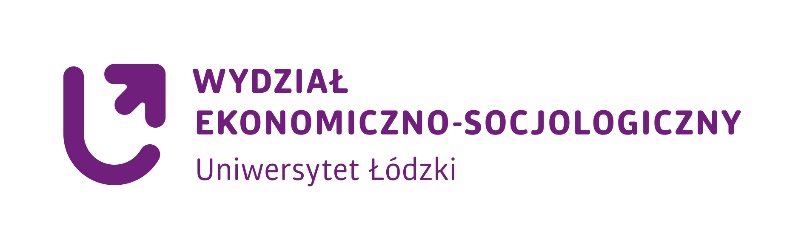 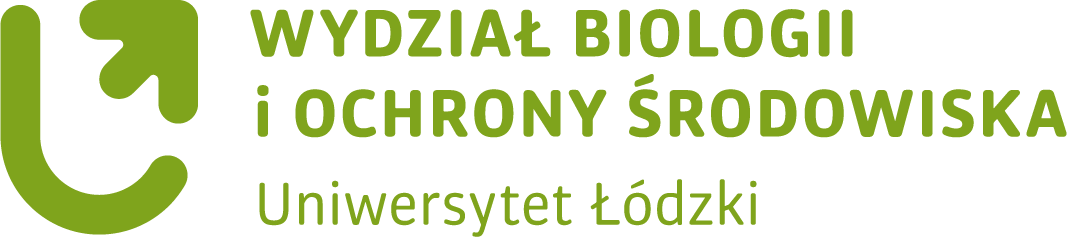 Numer albumu: 000000Zagrożenia cywilizacyjneCivilization threats